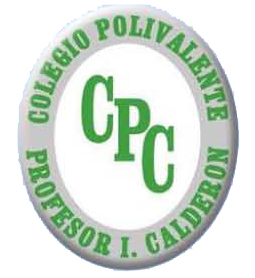 DPTO DE CIENCIASPROF. HECTOR OLIVARES V2020